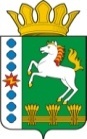 КОНТРОЛЬНО-СЧЕТНЫЙ ОРГАН ШАРЫПОВСКОГО МУНИЦИПАЛЬНОГО ОКРУГАКрасноярского краяЗаключениена проект постановления администрации Шарыповского муниципального округа «О внесении изменений в постановление администрации Шарыповского муниципального округа от 08.09.2021 № 661-п «Об утверждении  муниципальной программы Шарыповского муниципального округа «Развитие сельского хозяйства» (в ред. от 22.11.2022)  01 ноября 2023 год 								                  	№ 44Настоящее экспертное заключение подготовлено Контрольно – счетным органом Шарыповского муниципального округа Красноярского края на основании ст. 157 Бюджетного  кодекса Российской Федерации, ст. 9 Федерального закона от 07.02.2011 № 6-ФЗ «Об общих принципах организации и деятельности контрольно – счетных органов субъектов Российской Федерации и муниципальных образований», ст. 15 Решения Шарыповского окружного Совета депутатов от 29.09.2021 № 17-136р «Об утверждении Положения о Контрольно – счетном органе Шарыповского муниципального округа Красноярского края», в соответствии со стандартом организации деятельности Контрольно – счетного органа Шарыповского муниципального округа Красноярского края СОД 2 «Организация, проведение и оформление результатов финансово – экономической экспертизы проектов Решений Шарыповского окружного Совета депутатов и нормативно – правовых актов по бюджетно – финансовым вопросам и вопросам использования муниципального имущества и проектов муниципальных программ» утвержденного приказом Контрольно – счетного органа Шарыповского муниципального округа Красноярского края от 25.01.2021 № 03 и приказа Контрольно – счетного органа Шарыповского муниципального округа Красноярского края от 31.10.2023 № 20  о проведении финансово – экономической экспертизы проектов муниципальных программ Шарыповского муниципального округа Краснояского края при планировании бюджета округа на очередной финансовый 2024 год и плановый период 2025 и 2026 годы.            Представленный на экспертизу проект постановления администрации Шарыповского муниципального округа «О внесении изменений в постановление администрации Шарыповского муниципального округа от 08.09.2021 № 661-п «Об утверждении  муниципальной программы Шарыповского муниципального округа «Развитие сельского хозяйства» (в ред. от 22.11.2022) направлен в Контрольно – счетный орган Шарыповского муниципального округа Красноярского края 1 ноября 2023 года. Разработчиком данного проекта Программы является администрация Шарыповского муниципального округа.Основанием для разработки муниципальной программы является:- статья 179 Бюджетного кодекса Российской Федерации;постановление администрации Шарыповского муниципального округа от 13.04.2021 № 288-п «Об утверждении Порядка принятия решений о разработке муниципальных программ Шарыповского муниципального округа, их формирования и реализации» (в ред. от 22.07.2022, от 04.04.2023);- распоряжение администрации Шарыповского муниципального округа от 21.07.2021 № 374-р «Об утверждении перечня муниципальных программ Шарыповского муниципального округа» (в ред. от 03.08.2022, от 23.08.2023 № 398-р).Мероприятие проведено 1 ноября 2023 года.В ходе подготовки заключения Контрольно – счетным органом Шарыповского муниципального округа Красноярского края были проанализированы следующие материалы:- проект Постановления администрации Шарыповского муниципального округа «О внесении изменений в Постановление администрации Шарыповского муниципального округа от 08.09.2021 № 661-п «Об утверждении муниципальной программы «Развитие сельского хозяйства» (в ред. от 22.11.2022)  ;-  паспорт муниципальной программы «Об утверждении муниципальной программы «Развитие сельского хозяйства».Муниципальная программа Шарыповского муниципального округа «Развитие сельского хозяйства» излагается в новой редакции.Исполнитель муниципальной программы администрация Шарыповского муниципального округа.Соисполнители муниципальной программы отсутствуют.Подпрограммы муниципальной программы:Обеспечение доступным жильем молодых семей и молодых специалистов в сельской местности.Обеспечение реализации муниципальной программы и прочие мероприятия.Приоритетными направлениями реализации муниципальной программы в среднесрочной перспективе являются улучшение жилищных условий граждан, молодых семей и молодых специалистов и устойчивое развитие сельского хозяйства в Шарыповском муниципальном округе.Основная цель муниципальной программы – развитие сельских территорий, рост занятости и уровня жизни сельского населения.Достижение цели программы осуществляется путем решения следующих задач:Улучшение жилищных условий граждан, молодых семей и молодых специалистов, работающих в организациях агропромышленного комплекса или социальной сферы в сельской местности.Обеспечение эффективного, ответственного и прозрачного управления финансовыми ресурсами в рамках выполнения установленных функций и полномочий, повышение эффективности использования бюджетных расходов и поддержка малых форм хозяйствования на селе.Период действия программы 2021-2030 годы.Муниципальная программа определяет цели, задачи и направления развития сельского хозяйства, финансовое обеспечение и механизмы реализации предусмотренных мероприятий муниципальной программы и показатели их результативности.Планируемое финансирование программы составляет  на общую сумму  16 830,30 тыс. руб., в том числе:							       (тыс.руб.)Приоритетными направлениями реализации муниципальной программы в среднесрочной перспективе является улучшение жилищных условий молодых семей и молодых специалистов и устойчивое развитие сельского хозяйства в Шарыповском муниципальном округе. В результате реализации муниципальной программы планируется достигнуть следующих целевых показателей:- увеличение объема производства валовой сельскохозяйственной продукции;- создать условия по привлечению и закреплению молодых кадров, в том числе путем реализации мер по обеспечению жильем граждан, молодых семей и молодых специалистов, проживающих в сельской местности и работающих в организациях агропромышленного комплекса или социальной сферы округа.На реализацию подпрограммы «Обеспечение доступным жильем молодых семей и молодых специалистов в сельской местности» на 2024 год и плановый период 2025 – 2026 годы бюджетные ассигнования не планировались. Целью подпрограммы является улучшение жилищных условий граждан, молодых семей и молодых специалистов, работающих в организациях агропромышленного комплекса или социальной сферы в сельской местности.Задачей подпрограммы является обеспечение жильем и предоставление государственной поддержки на приобретение (строительство) жилья гражданам, молодым семьям и молодым специалистам, работающим в организациях агропромышленного комплекса и социальной сферы Шарыповского муниципального округа. На реализацию подпрограммы «Обеспечение реализации муниципальной программы и прочие мероприятия» запланирован объем бюджетных ассигнований за счет средств краевого бюджета в сумме 16 830,30 тыс.руб., из них:- 2024 год в сумме 5 610,10 тыс.руб.;- 2025 год в сумме 5 610,10 тыс.руб.;- 2026 год в сумме 5 610,10 тыс.руб.Выполнение подпрограммы  осуществляется в соответствии с Законом Красноярского края от 27.12.2005 № 17-4397 «О наделении органов местного самоуправления муниципальных районов отдельными государственными полномочиями по решению вопросов поддержки сельскохозяйственного производства».Целью подпрограммы является обеспечение эффективного, ответственного и прозрачного управления финансовыми ресурсами в рамках выполнения установленных функций и полномочий,  повышение эффективности использования бюджетных расходов и поддержка малых форм хозяйствования на селе.Реализация мероприятий подпрограммы позволит обеспечить достижение следующих результатов:- укомплектованность должностей муниципальной службы отдела сельского хозяйства администрации Шарыповского муниципального округа на 100%;- своевременное предоставление отчетности получателями грантов в рамках государственной поддержки субъектов агропромышленного комплекса.На основании выше изложенного Контрольно – счетный орган Шарыповского муниципального округа Красноярского края предлагает администрации Шарыповского муниципального округа принять проект постановления администрации Шарыповского муниципального округа «О внесении изменений в постановление администрации Шарыповского муниципального округа от 08.09.2021 № 661-п «Об утверждении  муниципальной программы Шарыповского муниципального округа «Развитие сельского хозяйства» (в ред. от 22.11.2022)  .Председатель КСО Шарыповского муниципального округа      					Г.В. Савчук годакраевой бюджетбюджет округаитого2024 год5 610,100,005 610,102025 год5 610,100,005 610,102026 год5 610,100,005 610,10итого16 830,300,0016 830,30